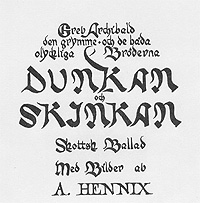 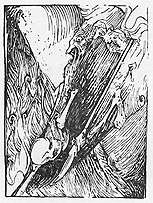 Sidan 1(2)/Page 1(2)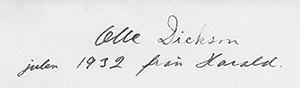 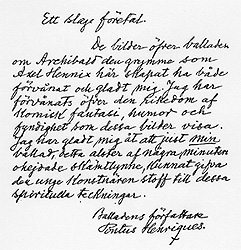 Ett slags företal.
De bilder öfver balladen om Archibald den grymme som Axel Hennix här skapat har både förvånat och gladt mig. Jag har förvånats över den rikedom af komisk fantasi, humor och fyndighet, som dessa bilder visa.
Jag har glatt mig åt att just min ballad, detta alster av några minuter ohejdade skämtlynne, kunnat gifva den unge konstnären stoff till dessa spirituella teckningar.
Balladens författare, Pontus HenriquesSidan 2(2)/Page 2(2)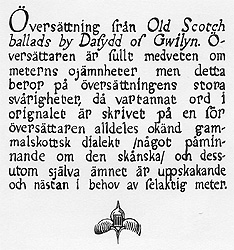 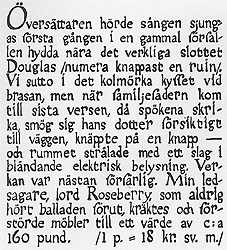 Översättning från Old Scotch ballads by Dafydd of Gwilyn. Översättaren är fullt medveten om meterns ojämnheter, men detta beror på översättningens stora svårigheter, då vartannat ord i orignalet är skrivet på en för översättaren alldeles okänd gammalskottsk dialekt, något påminnande om den skånska, och dessutom själva ämnet är uppskakande och nästan i behov av felaktig meter.Översättaren hörde sången sjungas första gången i en gammal förfallen hydda nära det verkliga slottet, Douglas, numera knappast en ruin. Vi sutto i det kolmörka kyffet vid brasan, men när familjefadern kom till sista versen, då spökena skrika, smög sig hans dotter försiktigt till väggen, knäppte på en knapp - och rummet strålade med ett slag i bländande elektrisk belysning. Verkan var nästan förfärlig. Min ledsagare, lord Roseberry, som aldrig hört balladen förrut, kräktes och förstörde möbler till ett värda av c:a 160 pund, 1 p. = 18 kr.sv.m.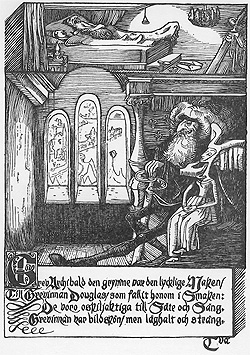 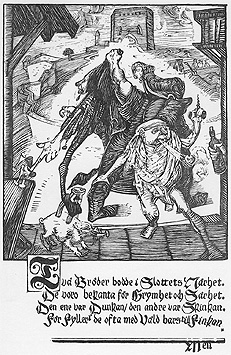 Greve Archibald den grymme var den lycklige maken
till grevinnan Douglasy, som fallit honom i smaken
De voro oskiljaktiga till säte och säng
grevinnan var bildskön, men låghalt och strängTvå bröder bodde i slottets närhet
De voro bekanta för grymhet och särhet
Den ene var Dunkan, den andre var Skinkan
För fylleri de ofta med våld bars till finkan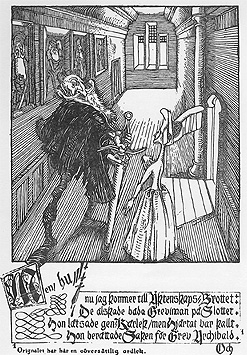 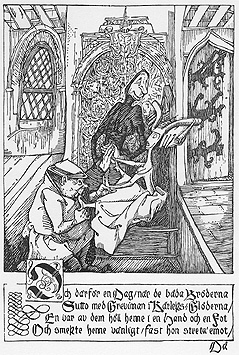 Men nu kommer jag till äktenskapsbrottet
De älskade båda grevinnan på slottet
Hon lotsade genkärlek, men hjärtat var kallt
Hon berättade saken för greve ArchibaldOch därför en dag, när de båda bröderna
sutto med grevinnan i kärleksglöderna
En var av dem höll henne i en hand och en fot
och smekte henne vänligt, fast hon streta emot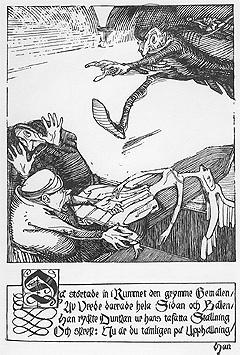 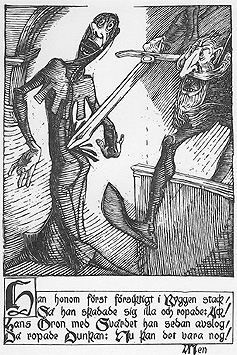 Så störtade in i rummet den grymme greven
av vrede darrade hela sidan och baken
han ryckte Dunkan ur hans tafatta ställning
och skrek: "Nu är du tämligen på upphällning"Han honom först försåtligt i ryggen stack
så han skadade sig illa och ropade "Ack!"
Hans öron med svärdet han sedan avslog
Då ropade Dunkan: "Nu kan det vara nog"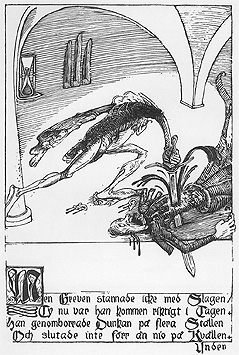 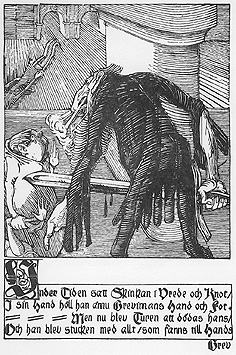 Men greven stannade icke med slagen
ty nu var han kommen riktigt i tagen
Han genomborrade Dunkan på flera ställen
och slutade inte förr än nio på kvällenUnder tiden satt Skinkan i vrede och knot
i sin hand höll han ännu grevinnans hand och fot
men nu blev turen att dödas hans
och han blev stucken med allt som fanns till hands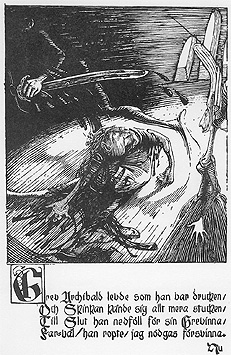 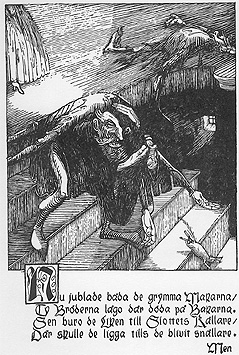 Grev Archibald levde som han var drucken
och Skinkan kände sig allt mera stucken
Till slut han nedföll för sin grevinna
"Farväl" han ropte "Jag nödgas försvinna"Nu jublade båda de grymma makarna
ty bröderna lågo där båda på bakarna
Sen buro de liken till slottets källare
Där skulle de ligga tills de blivit snällare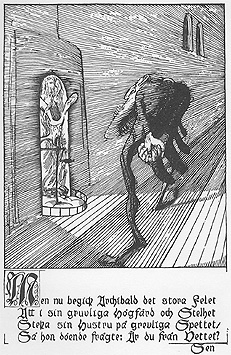 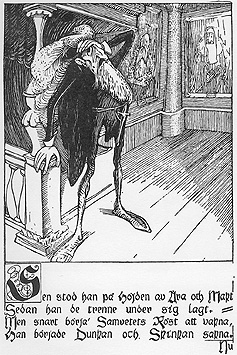 Men nu begick Archibald det stora felet
att i sin gruvliga högfärd och stelhet
steka sin hustru på grevliga spettet
så hon döende frågte "Är du från vettet?"Sen stod han på höjden av ära ock makt
Sedan han de trenne under sig lagt
Men snart börja samvetets röst att vakna
Han började Dunkan och Skinkan sakna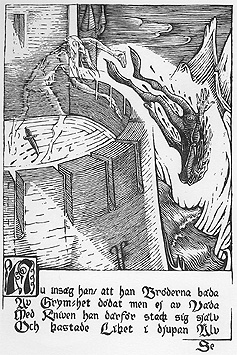 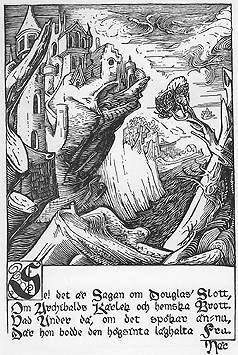 Nu insåg han att han bröderna båda
av grymhet dödat men ej av våda
med kniven han därför stack sig själv
och kastade liket i djupan älvSe det var sagan om Douglas' slott
om Archibalds kärlek och hemska brott
Vad under då, om det spökar ännu
där hon bodde den högsinta låghalta fru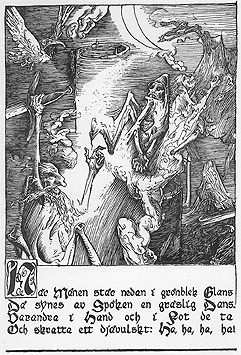 När månen står nedan i grönblek glans
då synes av spöken en gräslig dans
varandra i hand och i fot de ta
och skratta ett djävulskt: "Ha, ha, ha, ha!"När månen står nedan i grönblek glans
då synes av spöken en gräslig dans
varandra i hand och i fot de ta
och skratta ett djävulskt: "Ha, ha, ha, ha!"